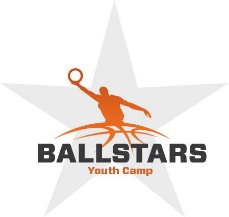 BALL STARS YOUTH CAMPOfficial Application FormAbout:The dates of the camp are below, please select the time the applicant is interested in attending:  ages 8-12 from 9am until 12pm or ages 13-17 from 1pm until 4pm.  I understand that when I am accepted, I will get an official confirmation from my local school district and/or camp officials.Camp Dates (select one):	 9am to 12pm – August 20 to August 24 – Baltimore Community College	 1pm to 4pm – August 20 to August 24 –  Baltimore Community CollegeApplicant Information:APPLICANT’S NAME: 	DATE OF BIRTH: 	 AGE: 	 GENDER(circle):	 MALE /	 FEMALEAPPLICANT’S SCHOOL: 	PARENT/GUARDIAN’S NAME: 	MAILING ADDRESS: 	HOME PHONE: 	 CELL/WORK PHONE: 	PARENT EMAIL ADDRESS: 	EMERGENCY CONTACT NAME: 	EMERGENCY CONTACT RELATIONSHIP TO APPLICANT: 	EMERGENCY CONTACT PHONE: 	Application WaiverThis application is factual and complete to the best of knowledge.  I give consent for photographs, images of their likeness, quotes, audiotapes and video recordings of my son/daughter to be used by Ball Stars Youth Camp for publicity purpose.  I also authorize Ball Stars Youth Camp staff members to communicate program information by methods of Social Media (Facebook, Twitter, etc.), email, phone and/or texting to my child or child for whom I have legal guardianship.  Ball Stars Youth Camp has permission to contact medical authorities in the event of a medical emergency.  I waive, indemnify and agree to hold harmless the Ball Stars Youth Camp, its employees, agents, volunteers, subsidiaries, affiliates from any and all claims, damages, responsibility or injury arising out of or alleged to arise out of program participation.PARENT/GUARDIAN SIGNATURE: 	DATE: 	Applications can be emailed to charmain@evolutioncommunicationsgrp.com or mailed or delivered to Hammer & Nails Owings Mills, 10209 Grand Central Avenue, Ste. 112, Owings Mills, MD  21117. Contact – Charmain Lewis at: 443.768.7703 